Муниципальное дошкольное образовательное учреждениеДетский сад «Тополёк»Конспектобразовательной деятельности по теме: «Бумажные снежки»Возраст детей: 2-3 годаСрок реализации: 12 марта 2021г.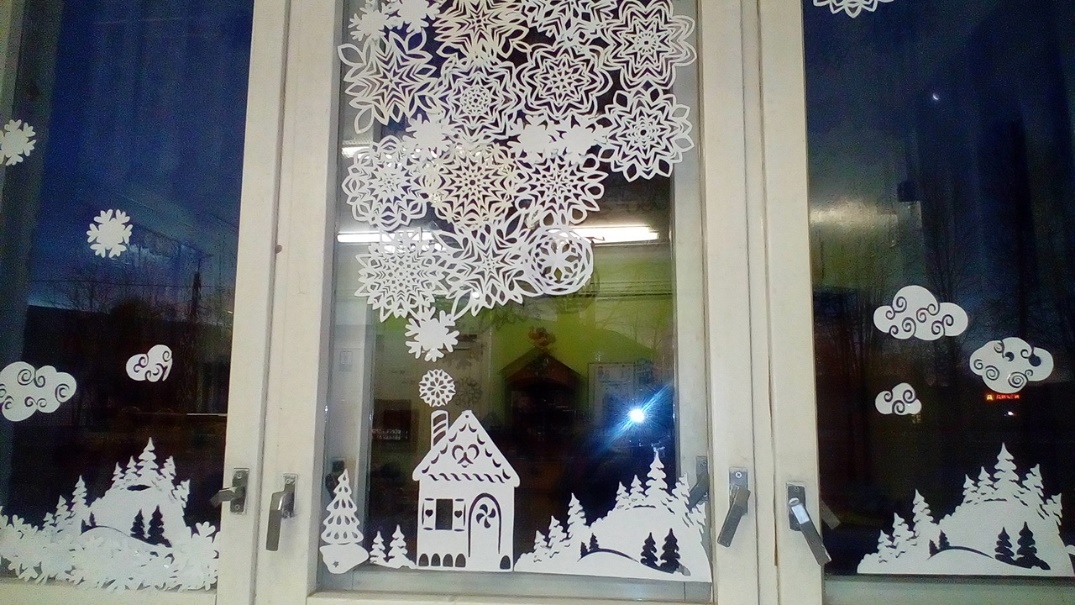 Составитель: воспитатель 1 младшей группы «Звёздочка»                                                                                                                                                                             Реутова Н.Э.г. Мышкин«Бумажные снежки».Цель: Создать представление о зимних природных явлениях (идет снег) и зимних забавах (игра в снежки);Задачи:-развитие общей и мелкой моторики;-развивать навык пространственной ориентации, быстроту и ловкость;-развивать интерес к играм;-развивать коммуникативные способности детей раннего возраста.Оборудование: Плюшевая игрушка Мишка, ведро со снегом, листы белой бумаги, корзина.Ход игры:Сюрпризный момент (Воспитатель вносит в группу игрушку Мишки и ведро со снегом).Воспитатель: Ребята, смотрите кто к нам сегодня пришел в гости. Кто это? (Мишка)Воспитатель: Давайте поздороваемся с ним. Здравствуй Мишка!Мишка: Здравствуйте, дети!Воспитатель: Мишка, а что это у тебя в ведре?Мишка: Я принес вам подарок.Воспитатель: Давайте посмотрим, что нам подарил Мишка.Воспитатель: Ребята, что это? (Снег) Какой красивый снег. А какого он цвета? (Белый). Воспитатель: Правильно! А в какое время года у нас идет снег? (Зимой)Воспитатель: Спасибо Мишка за такой подарок, вот только что мы с ним будем делать в группе, он же растает.Мишка: Почему растает?Воспитатель: Потому что снег лежит там, где холодно, а в группе у нас тепло.(Мишка хнычет, воспитатель успокаивает Мишку)Воспитатель: Мишка, ты чего расстроился? Что случилось?Мишка: Я не знал, что снег в тепле тает. Я хотел с ребятами поиграть в снежки, а теперь не получится.Воспитатель: Ты мишка не расстраивайся, мы с ребятами тебя сейчас научим как можно играть в снежки в группе. Научим Мишку? (Да). Становитесь в кружок.Физкультминутка:Раз, два, три, четыреМы с тобой снежок лепилиКруглый (показывают ладошками шарик)Крепкий (показывают кулачки)Гладкий, гладкий (трут ладошками друг о друга)Но совсем, совсем не сладкий (грозят пальчиком)Раз подбросим, два поймаемТри уроним и сломаем (топают ножкой)Воспитатель: Ну что Мишка, тебе понравилась наша игра?Мишка: Понравилась, но все равно в снежки вы играли понарошку, а мне хочется по-настоящему.Воспитатель: Ребята, а давайте покажем Мишке, как мы делали из бумаги комочки, и они у нас превращались в веселые снежки.(Воспитатель раздает каждому ребенку лист бумаги и напоминает детям, как нужно правильно смять бумагу, чтобы получился комочек)Воспитатель: Я каждому из вас дала листик бумаги. Посмотрите на него внимательно и скажите какого он цвета? (Белый). Правильно, белый. Такой же, белый, как и снег. А, что нужно сделать, чтобы наш лист бумаги превратился в снежок? (Смять его). Правильно, давайте все, хорошо помнем наши листочки. У всех получились снежки? Посмотри Мишка, какие снежки получились у наших ребят. Круглые, белые – совсем как настоящие. Только с ними можно играть очень долго и они не растают.Воспитатель: Мишка, давай с нами играть!Раз, два, три,Снежки лови! (Под музыку дети играют в снежки)Воспитатель: Как здорово мы с вами поиграли. Ребята, а давайте мы соберем все эти снежки в корзинку и подарим их Мишке. Он будет дома играть со своими братиками и сестричка, и они у них никогда не растают.Мишка: Спасибо вам ребята, за подарок, за веселые игры, мне у вас очень-очень понравилось, но мне пора идти домой. До свиданье!Воспитатель: До свиданье, Мишка! Приходи к нам еще!Воспитатель: Ребята, кто к нам сегодня приходил в гости? (Мишка). А во что мы с ним играли? (В снежки) А вам понравилось играть? (Да) Хорошо.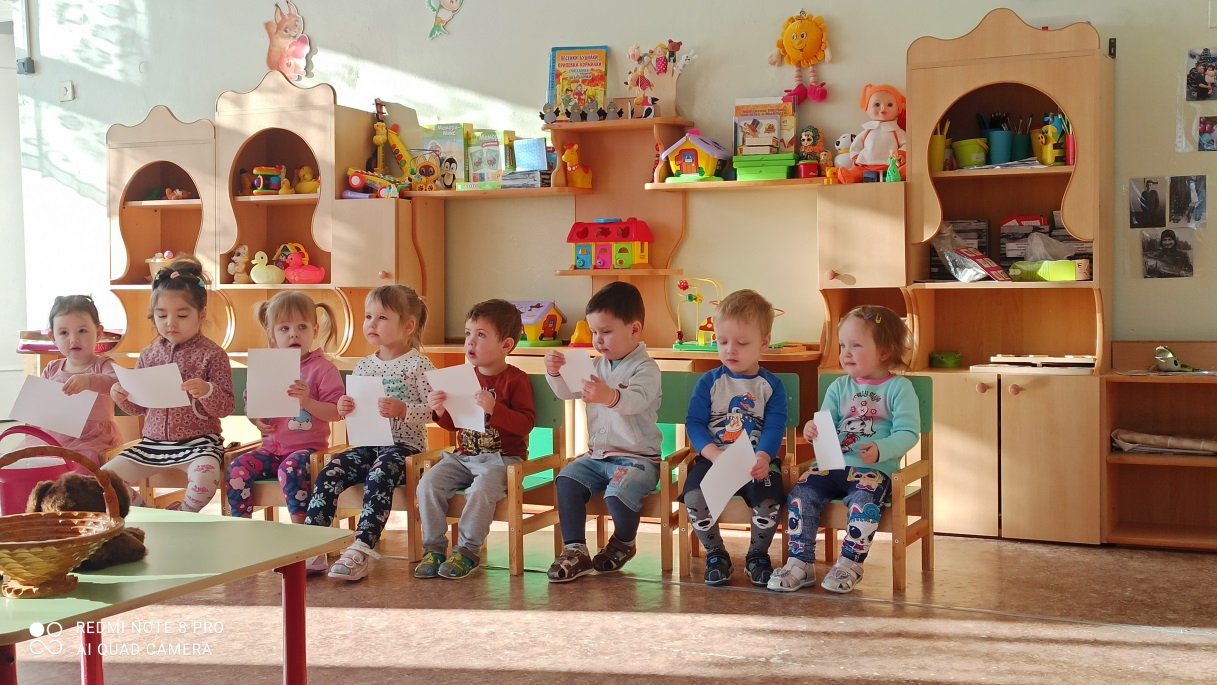 +❤ В Мои закладки